Observacions:        Data servit: 		SignaturaAssignatura:      Data inici pràctiques:      Laboratori: Coordinador/coordinadora:      Data finalització pràctiques:      Tipus residuTipus residuSol·licitatServitCompostos halogenatsCompostos halogenatsCompostos halogenatsCompostos halogenats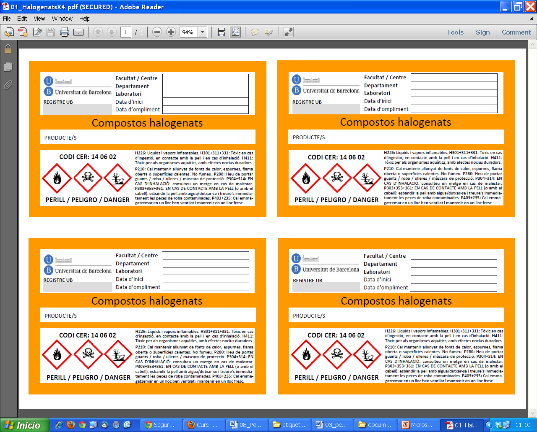 10 LCompostos no halogenatsCompostos no halogenatsCompostos no halogenatsCompostos no halogenats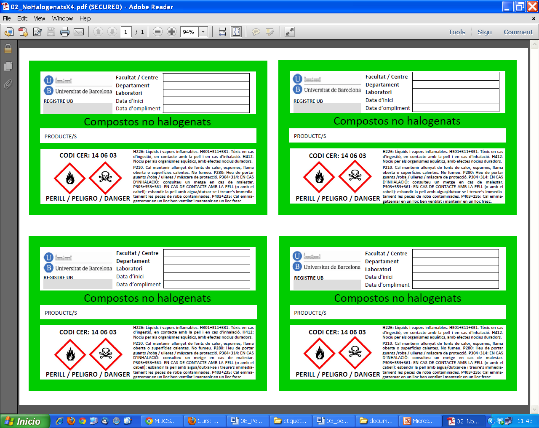 10 LSolucions orgàniques o d’alta DQOSolucions orgàniques o d’alta DQOSolucions orgàniques o d’alta DQOSolucions orgàniques o d’alta DQO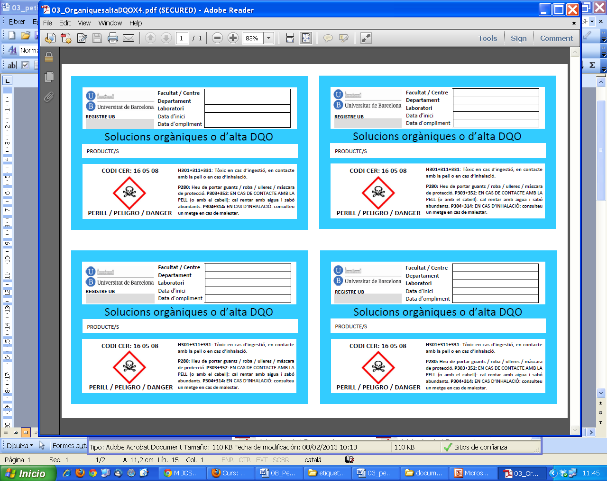 10 LCompostos inorgànicsCompostos inorgànicsCompostos inorgànicsCompostos inorgànics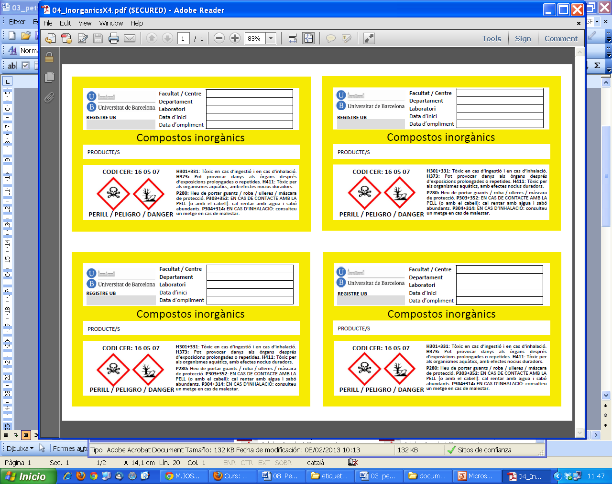 10 LÀcids inorgànicsÀcids inorgànicsÀcids inorgànicsÀcids inorgànics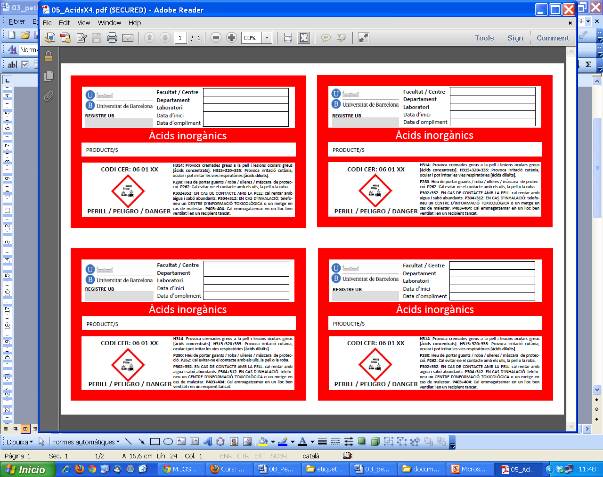 10 LBases inorgàniques (òxids i hidròxids)Bases inorgàniques (òxids i hidròxids)Bases inorgàniques (òxids i hidròxids)Bases inorgàniques (òxids i hidròxids)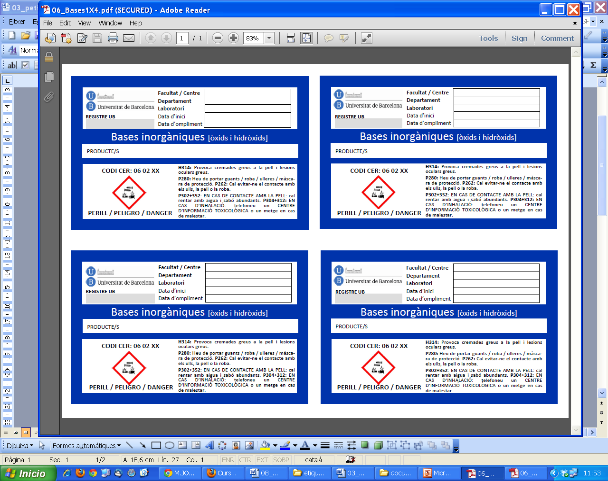 10 LBases inorgàniques (compostos amoniacals)Bases inorgàniques (compostos amoniacals)Bases inorgàniques (compostos amoniacals)Bases inorgàniques (compostos amoniacals)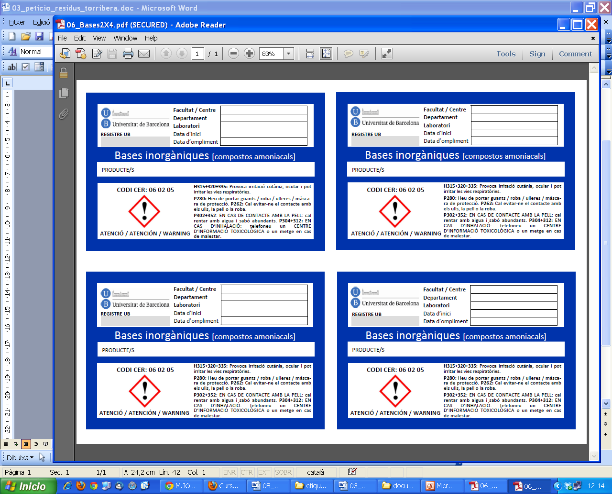 10 LTipus residuTipus residuSol·licitatServitAltament perillosos (mortals)Altament perillosos (mortals)Altament perillosos (mortals)Altament perillosos (mortals)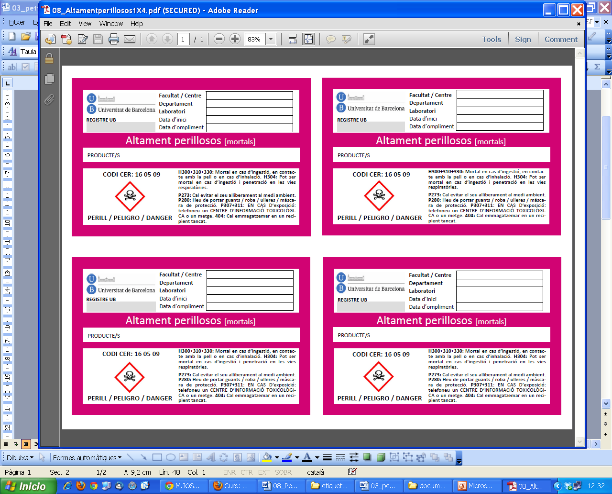 10 LAltament perillosos (comburents)Altament perillosos (comburents)Altament perillosos (comburents)Altament perillosos (comburents)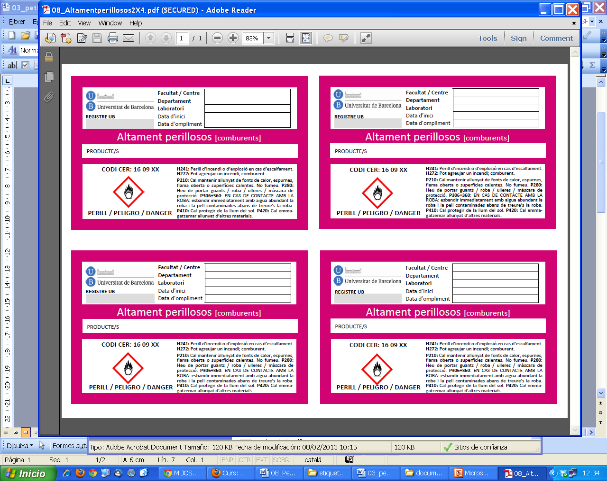 10 LAltament perillosos (explosius)Altament perillosos (explosius)Altament perillosos (explosius)Altament perillosos (explosius)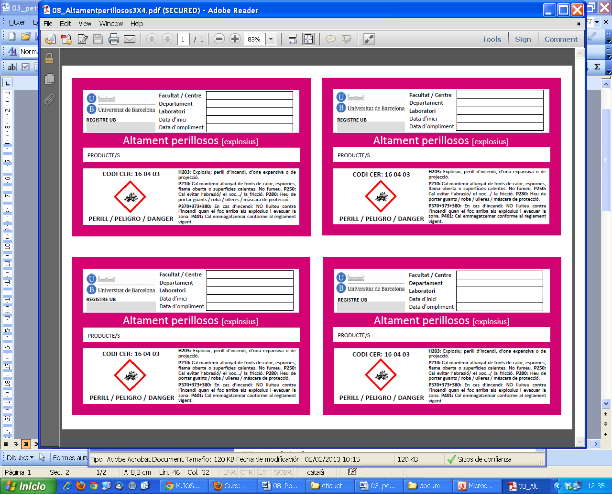 10 LAltament perillosos (pirofòrics)Altament perillosos (pirofòrics)Altament perillosos (pirofòrics)Altament perillosos (pirofòrics)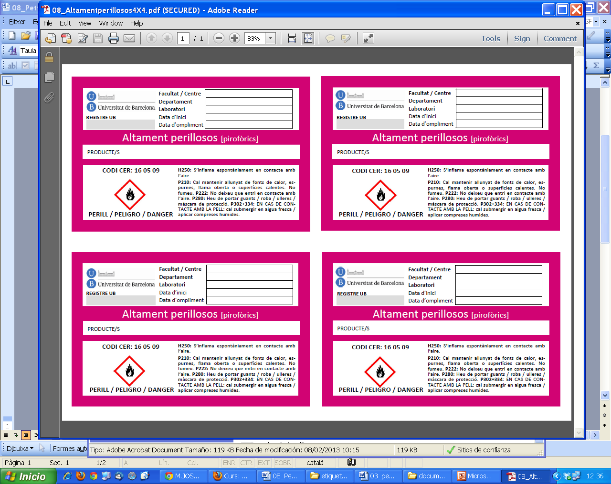 10 LSòlids contaminatsSòlids contaminatsSòlids contaminatsSòlids contaminats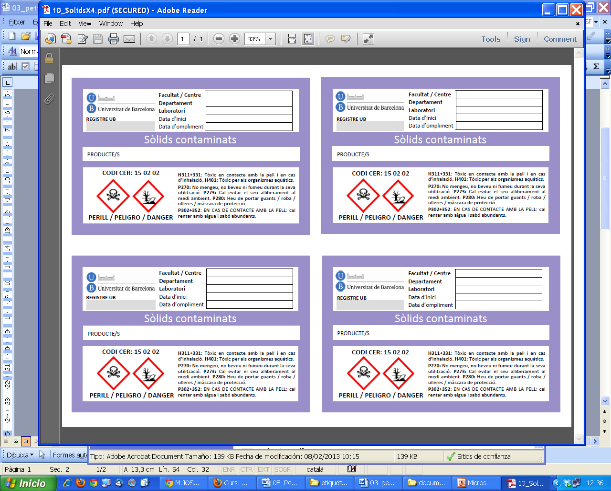 Bioperillosos (sanitaris grups III)Bioperillosos (sanitaris grups III)Bioperillosos (sanitaris grups III)Bioperillosos (sanitaris grups III)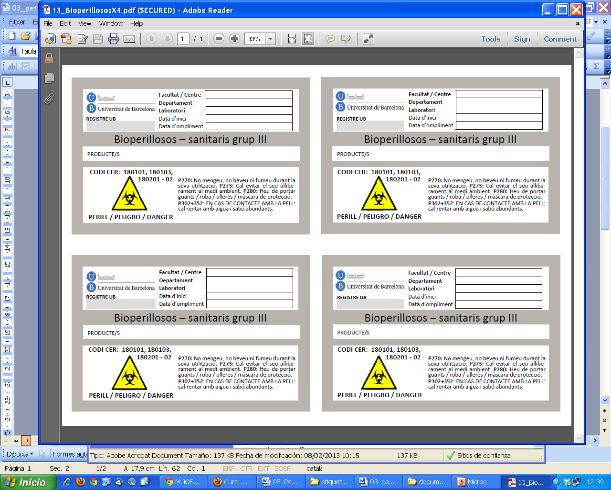 ChemoboxChemoboxCitotòxics (sanitaris grups IV)Citotòxics (sanitaris grups IV)Citotòxics (sanitaris grups IV)Citotòxics (sanitaris grups IV)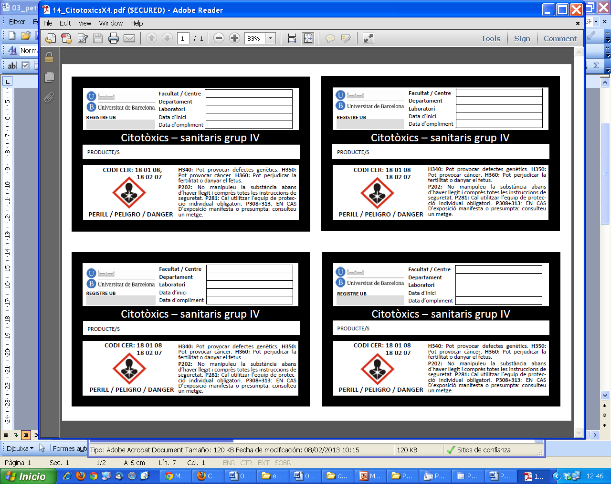 